Chemie v potravinách – řešeníPracovní list je vhodný pro žáky středních škol. Žáci si nejen zopakují základní pojmy jako pesticid či toxin, ale také se dozvědí, jakým způsobem se toxiny dostávají do potravin a jakým způsobem si bude moci spotřebitel zkontrolovat jejich množství.Chemie v potravinách________________________________________________________Vysvětlete pojem toxin.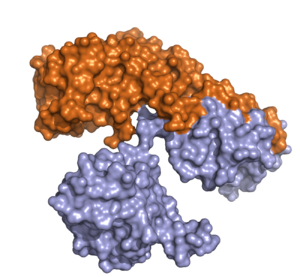 Soubor: Diphtheria toxin 1DDT.png. (2020, 12. října). Wikimedia Commons. Získáno 09:42, 14. října 2023 z https://commons.wikimedia.org/w/index.php?title=File:Diphtheria_toxin_1DDT.png&oldid=487725092 .Toxin (z řeckého toxikon) je jedovatá látka produkovaná živými buňkami nebo organizmy. Jsou to malé molekuly, peptidy nebo bílkoviny, které jsou schopny způsobit onemocnění při styku se živou tkání nebo jsou-li živou tkání pohlceny.Vysvětlete pojem pesticid.Pesticid je přípravek, který je určen k tlumení chorob rostlin a hubení plevelů a živočišných škůdců a k ochraně rostlin, skladových zásob, technických produktů, bytů, domů, výrobních závodů nebo i zvířat a člověka. Nejčastěji jsou pesticidy používány v zemědělství jako agrochemikálie.Doplňte tabulku dělení pesticidů.Vyjmenujte několik způsobů, jak se mohou pesticidy dostávat do potravin.Toxiny se mohou do potravin dostávat přímo z pole, během skladování v obchodě, z obalu potravin, nevhodným zpracováním či během skladování v domácnosti.Označte správnou odpověď.Budou si moci spotřebitelé sami doma udělat test na přítomné pesticidy v potravinách? Svoji odpověď zdůvodněte.ANONETest si bude moci spotřebitel udělat sám. Po opláchnutí potravin se do roztoku ponoří speciální indikační proužek a pomocí speciální aplikace v chytrém telefonu spotřebitel zjistí přítomné toxiny.Co jsem se touto aktivitou naučil(a):………………………………………………………………………………………………………………………………………………………………………………………………………………………………………………………………………………………………………………………………………………………………………Autor: Knoppová Zora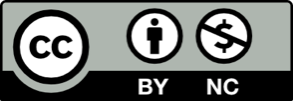 Toto dílo je licencováno pod licencí Creative Commons [CC BY-NC 4.0]. Licenční podmínky navštivte na adrese [https://creativecommons.org/choose/?lang=cs].PESTICIDPOUŽITÍfungicidyprostředky určené k ochraně před houbovými chorobamiherbicidypesticidy určené k hubení rostlinakaricidypřípravky určené k hubení roztočůinsekticidypřípravky určené k hubení hmyzumoluskocidypřípravky určené k hubení měkkýšůaficidypřípravky určené k hubení mšicrodenticidypřípravky určené k hubení hlodavců